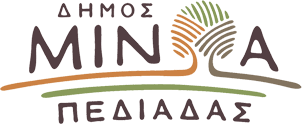 Αρκαλοχώρι, 26/05/2023Προς: ΜΜΕΔήμος Μινώα Πεδιάδας: Διανομή προϊόντων για τους δικαιούχους του Προγράμματος Επισιτιστικής & Βασικής Υλικής Συνδρομής (ΤΕΒΑ) στις 30 και την Τετάρτη 31 Μαΐου 2023    Ο Δήμος Μινώα Πεδιάδας ενημερώνει τους δικαιούχους του Προγράμματος ΤΕΒΑ ότι, στο πλαίσιο της υλοποίησης του Επιχειρησιακού Προγράμματος Επισιτιστικής Βοήθειας και Βασικής Υλικής Συνδρομής (ΤΕΒΑ/FEAD) θα προβεί στη διανομή ειδών παντοπωλείου (πατάτες, ρύζι, μήλα, ζάχαρη, πορτοκάλια, φέτα, ζυμαρικά και γάλα εβαπορέ. γάλα σκόνης 2ης βρεφικής ηλικίας, κρέμα δημητριακών) και ειδών βασικής υλικής συνδρομής (υγρό πιάτων, απορρυπαντικό ρούχων, χαρτί υγείας, σαμπουάν, χλωρίνη, και καθαριστικό υγρό γενικής χρήσης)    Η διανομή θα πραγματοποιηθεί την Τρίτη 30 και την Τετάρτη 31 Μαΐου 2023 και ώρες 08:00 - 14:00 στο Εκθεσιακό Κέντρο Αρκαλοχωρίου (ως σημείο διανομής).    Την  Πέμπτη 01 Ιουνίου 2023 θα πραγματοποιηθεί η αναδιανομή των αδιάθετων προϊόντων στους δικαιούχους του Προγράμματος ΤΕΒΑ. Εάν η παραλαβή δεν μπορεί να πραγματοποιηθεί από τον ωφελούμενο ή μέλος της οικογένειας του, τα προϊόντα θα μπορεί να τα παραλάβει τρίτο πρόσωπο προσκομίζοντας εξουσιοδότηση με το γνήσιο της υπογραφής του ωφελούμενου καιτο ΑΜΚΑ.    Με στόχο τη μέγιστη δυνατή προστασία των κατοίκων του, ο Δήμος Μινώα Πεδιάδας θα εφαρμόσει μέτρα πρόληψης ενάντια στην εξάπλωση του κορωνοϊού SARS–CoV-2 και η διανομή θα εναρμονιστεί σύμφωνα με τις οδηγίες του Εθνικού Οργανισμού Δημόσιας Υγείας.    Για περισσότερες πληροφορίες, οι ενδιαφερόμενοι μπορούν να επικοινωνούν με το Γραφείο Δημάρχου στο τηλέφωνο: 2891340335